Phone Message TemplateFrom:From:Date:Time:Priority:  High     Normal     Low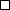 Priority:  High     Normal     LowMr / MrsMr / Mrs Called for you Returned your call Stopped in to see you Stopped in to see youMessageMessage continued on back continued on backContact InformationContact Information Work Phone: Work Phone: Cell Phone: Cell Phone: Email: Email: They will call again They will call againFrom:From:Date:Time:Priority:  High     Normal     LowPriority:  High     Normal     LowMr / MrsMr / Mrs Called for you Returned your call Stopped in to see you Stopped in to see youMessageMessage continued on back continued on backContact InformationContact Information Work Phone: Work Phone: Cell Phone: Cell Phone: Email: Email: They will call again They will call againFrom:From:Date:Time:Priority:  High     Normal     LowPriority:  High     Normal     LowMr / MrsMr / Mrs Called for you Returned your call Stopped in to see you Stopped in to see youMessageMessage continued on back continued on backContact InformationContact Information Work Phone: Work Phone: Cell Phone: Cell Phone: Email: Email: They will call again They will call againFrom:From:Date:Time:Priority:  High     Normal     LowPriority:  High     Normal     LowMr / MrsMr / Mrs Called for you Returned your call Stopped in to see you Stopped in to see youMessageMessage continued on back continued on backContact InformationContact Information Work Phone: Work Phone: Cell Phone: Cell Phone: Email: Email: They will call again They will call again